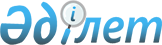 О внесении изменения в постановление акимата Южно-Казахстанской области от 29 октября 2008 года № 362 "Об ограничения хозяйственной деятельности собственников земельных участков и землепользователей на территории государственных природных заказников"Постановление акимата Туркестанской области от 21 февраля 2022 года № 27. Зарегистрировано в Министерстве юстиции Республики Казахстан 28 февраля 2022 года № 26950
      ПОСТАНОВЛЯЕТ:
      1. Внести в постановление акимата Южно-Казахстанской области "Об ограничения хозяйственной деятельности собственников земельных участков и землепользователей на территории государственных природных заказников" от 29 октября 2008 года № 362 (зарегистрировано в Реестре государственной регистрации нормативных правовых актов за № 1999) следующее изменение:
      пункт 1 указанного постановления изложить в следующей редакции:
      "1. Установить ограничения хозяйственной деятельности собственников земельных участков и землепользователей на территории Акдалинского, Жамбылского, Задарьинского, Тимурского (ботанические) и Боралдайского (комплексный) государственных природных заказников, расположенных на территории Туркестанской области согласно приложению к настоящему постановлению.".
      2. Государственному учреждению "Аппарат акима Туркестанской области" в порядке, установленном законодательством Республики Казахстан, обеспечить:
      1) государственную регистрацию настоящего постановления в Министерстве юстиции Республики Казахстан;
      2) размещение настоящего постановления на интернет-ресурсе акимата Туркестанской области после его официального опубликования.
      3. Контроль за исполнением настоящего постановления возложить на заместителя акима Туркестанской области Аюпова Р.А.
      4. Настоящее постановление вводится в действие по истечении десяти календарных дней после дня его первого официального опубликования.
      "СОГЛАСОВАНО":
      Республиканское государственное
      учреждение "Комитет лесного
      хозяйства и животного мира Министерства
      экологии, геологии и природных ресурсов 
      Республики Казахстан"
					© 2012. РГП на ПХВ «Институт законодательства и правовой информации Республики Казахстан» Министерства юстиции Республики Казахстан
				
      Аким Туркестанской области

У. Шукеев
